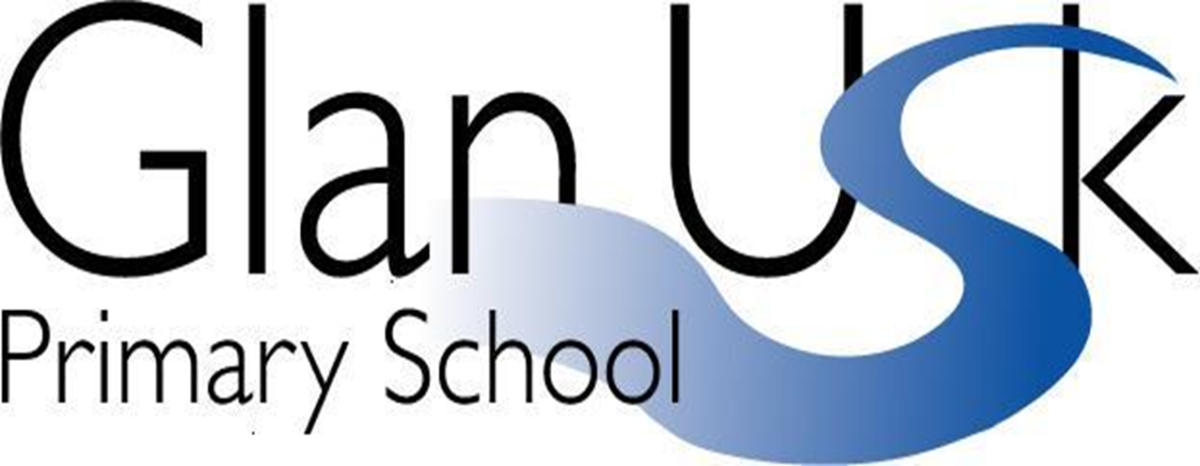 Reading at home is very important. Learners who read frequently at home, tend to progress well in school. We would like to make reading more fun and to inspire learners to take ownership of their reading, whilst developing lifelong skills. Please see examples below of how to set our your new Home Reading Journal. You may include pictures or drawings as frequently as you would like.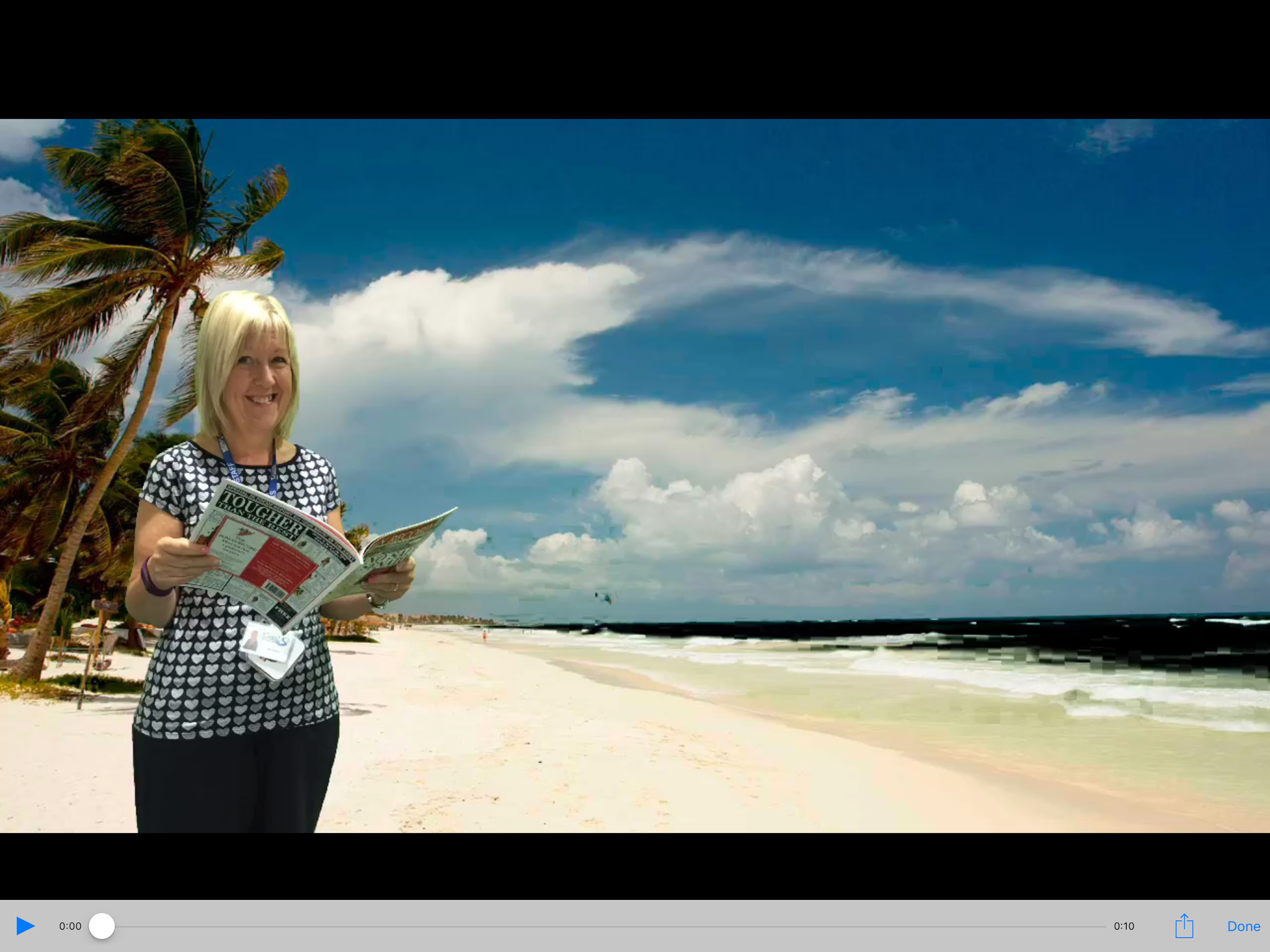 15/08/17		I have loved reading ‘Not SoText: Not So 		Far Away’! I felt as thoughFar Away.		I was in a magical land. Reading on the beachwas so relaxing. My favourite part was when King Triton burst out of the sea!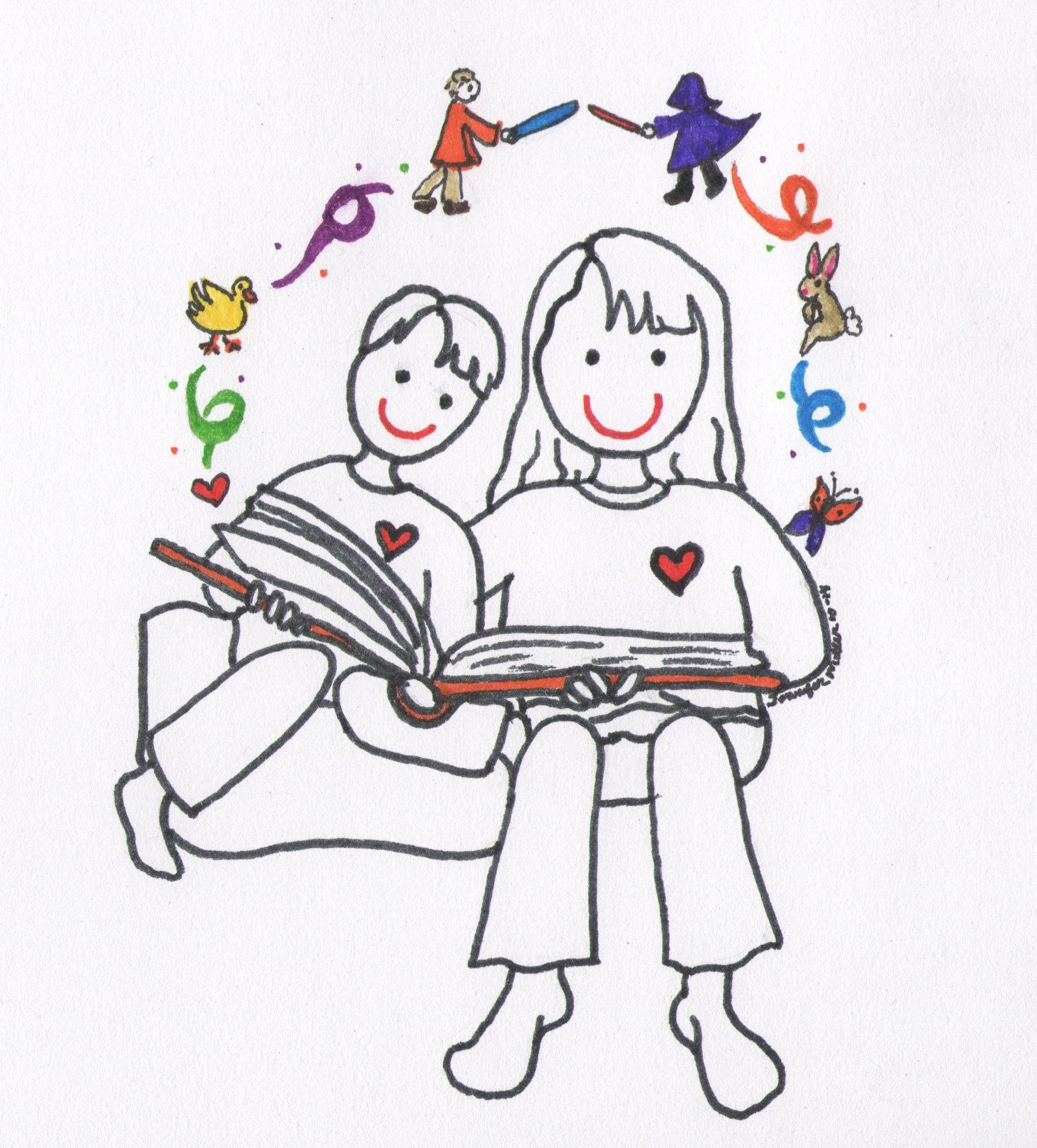 19/08/17Text: The Tale 	This was one of my favourite books as a child and I enjoyed of Peter 	reading the story to my nephew. We talked about what an Rabbit		author and illustrator do and my nephew thought the       illustrations were fantastic!20/08/17 		I have learnt a fact about tractors. They need very large tyres to pull heavy Text: Transport	equipment. I found the words ‘equipment’ and ‘fields’ difficult to read but I tried my very best to sound them out.24/08/17	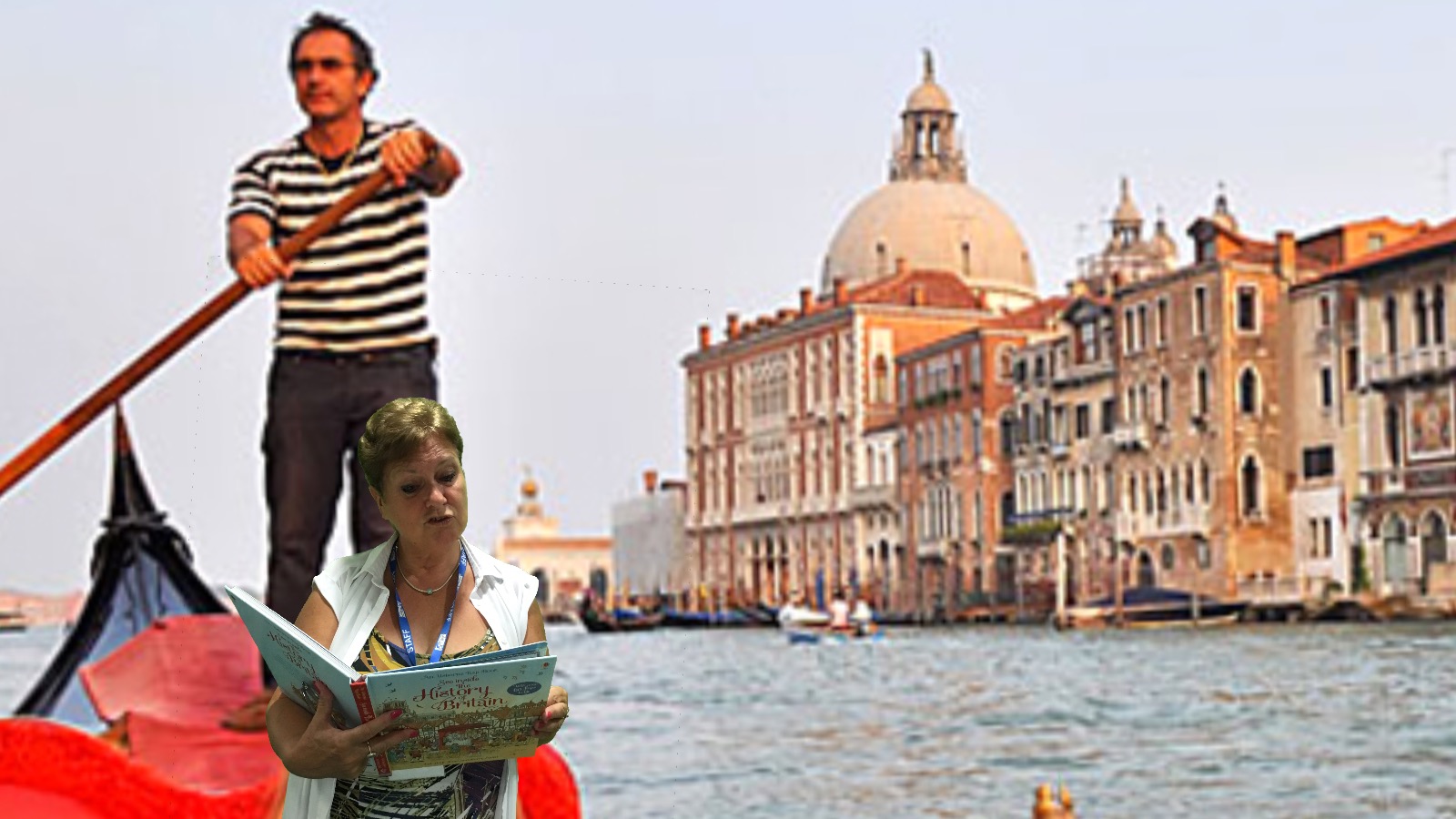 Text: The 	I taught my gondola driver all about the History of Britain. History	 of	He loved learning so many new facts and It was a great Britain		opportunity for me to learn some things myself too! 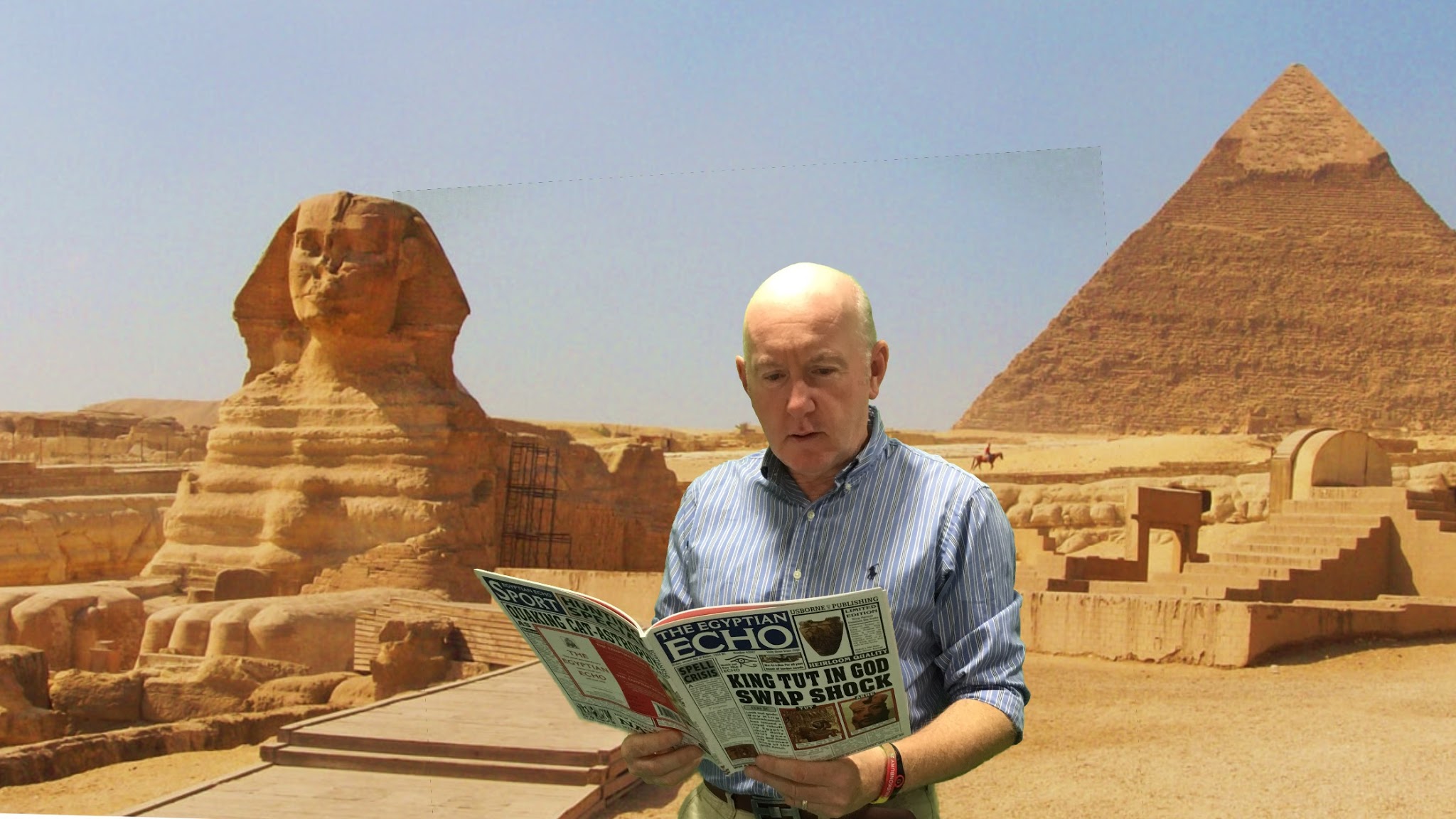 30/08/17Text: The 		I have loved reading all about KingEgyptian		Tut whilst visiting the pyramids. I Echo		             found out that over 130 pyramids have been discovered!